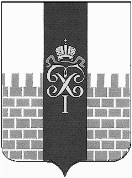 МЕСТНАЯ АДМИНИСТРАЦИЯ МУНИЦИПАЛЬНОГО ОБРАЗОВАНИЯ ГОРОД ПЕТЕРГОФПОСТАНОВЛЕНИЕ ______23.10.2023__________                                                                                                  108                                                                                                 	В соответствии с Бюджетным  кодексом  Российской Федерации, Положением о бюджетном процессе в муниципальном образовании  город Петергоф и Постановлением местной администрации муниципального образования город Петергоф  № 150 от 26.09.2013  «Об утверждении  Положения о Порядке разработки, реализации и оценки эффективности муниципальных программ и о Порядке  разработки и реализации  ведомственных целевых программ и планов по непрограммным расходам местного бюджета муниципального образования  г. Петергоф» местная администрация муниципального образования город  Петергоф	ПОСТАНОВЛЯЕТ:Внести изменения в постановление местной администрации муниципального образования город Петергоф от 03.11.2022 № 143 «Об утверждении  ведомственной целевой программы «Осуществление работ в сфере озеленения территории зеленых насаждений общего пользования местного значения муниципального образования» ( с изм. от 22.10.2023 г.№ 85) на 2023 г. изложить приложение к постановлению в редакции согласно приложению к настоящему постановлению.Приложения к ведомственной целевой программе №№ 1-1,1-2,1-3,1-4,3,4,4-1,5,5-1,6,6-1,7,8,9 оставить без изменений.	3.  Постановление вступает  в  силу  с  даты подписания.	4.  Контроль за исполнением  настоящего постановления оставляю за собой.                     И.о.главы местной администрациимуниципального образования город Петергоф                                     К.В.ТумановаПриложение к постановлению МА МО город Петергоф                                                                                                 от   23.10.2023  года №__108__ ВЕДОМСТВЕННАЯ ЦЕЛЕВАЯ   ПРОГРАММА «Осуществление работ в сфере озеленения территории зеленых насаждений общего пользования местного значения муниципального образования» 1.Наименование вопроса местного значения: осуществление работ в сфере озеленения на территории муниципального образования, включающее:-организацию работ по компенсационному озеленению в отношении территорий зеленых насаждений общего пользования местного значения, осуществляемому в соответствии с законом Санкт-Петербурга;-содержание, в том числе уборку, территорий зеленых насаждений общего пользования местного значения (включая содержание расположенных на них элементов благоустройства), защиту зеленых насаждений на указанных территориях;-проведение паспортизации территорий зеленых насаждений общего пользования местного значения на территории муниципального образования, включая проведение учета зеленых насаждений искусственного происхождения и иных элементов благоустройства, расположенных в границах территорий зеленых насаждений общего пользования местного значения;- создание (размещение), переустройство, восстановление и ремонт объектов зеленых насаждений, расположенных на территориях зеленых насаждений общего пользования местного значения.2. Цели и задачи программы: - озеленение территории зеленых насаждений общего пользования местного значения с целью удовлетворения потребностей населения города в благоприятных условиях проживания- улучшение экологической обстановки- создание благоприятных условий для отдыха населения.- улучшение эстетического восприятия окружающей среды- воспитание чувства прекрасного и поведения в общественных местах.3. Заказчик программы (ответственный исполнитель): Местная администрация муниципального образования город Петергоф (отдел городского хозяйства)4.  Сроки реализации целевой программы: 2023-2025 года5.  Перечень мероприятий целевой программы, ожидаемые конечные результаты реализации, в том числе по годам реализации программы:Необходимый объем финансирования программы, в том числе по годам реализации:                                                                       Приложение №2 к ведомственной целевой программеРасчет стоимости  на содержание и ремонт детских и спортивных площадок, размещение ,    ремонт и содержание элементов оборудования на спортивных и детских площадках                               Главный специалист ОГХ                           Л.Г. Ярышкина                                                                                      Приложение №2-1  к ведомственной                                                                                                  целевой программеСписок детских площадок расположенных на ЗНОП местного значенияГлавный специалист ОГХ                                        Л.Г.Ярышкина                                                                                                  Приложение №2-2  к ведомственной                                                                                                  целевой программеСписок спортивных площадок расположенных на ЗНОП местного значенияГлавный специалист ОГХ                                        Л.Г.ЯрышкинаО внесении изменений в постановление местной администрации муниципального образования город Петергоф от 03.11.2022 № 143 Об утверждении  ведомственной целевой программы «Осуществление работ в сфере озеленения территории зеленых насаждений общего пользования местного значения муниципального образования» (от 22.08.2023 № 85).№п/пНаименование мероприятияОжидаемые конечные результаты, в том числе по годам реализацииОжидаемые конечные результаты, в том числе по годам реализацииОжидаемые конечные результаты, в том числе по годам реализацииОжидаемые конечные результаты, в том числе по годам реализации№п/пНаименование мероприятияЕдиница измеренияКол-воКол-воКол-во№п/пНаименование мероприятияЕдиница измерения202320242025Организация работ по компенсационному озеленениюШт.707070Восстановление газоновкв. м.200200200Проведение санитарных рубок, а также удаление аварийных, больных деревьев и кустарниковШт.353535Посадка цветов и уход за нимивазон153153153Посадка цветов и уход за нимиклумба141414Посадка цветов и уход за нимикв. м.638,8638,8638,8Посадка цветов и уход за нимишт. цветов38 32838 32838 328Паспортизация территорий зеленых насаждений общего пользования местного значения, включая проведение учета зеленых насаждений искусственного происхождения и иных элементов благоустройства.га2,72192,042,3412Содержание территорий зеленых насаждений общего пользования местного значения, в т.ч. защита зеленых насажденийга6,286,286,28Уборка территорий зеленых насаждений общего пользования местного значениякв. м.396376,0396376,0396376,0Размещение, содержание и ремонт детских и спортивных площадок, включая ремонт расположенных на них элементов благоустройствашт. площадок202020Разработка проектно-сметной документации на размещение элементов  благоустройства на детской площадке по адресу: г.Петергоф, ул.Блан-Менильская,д.1,3,16/3усл.100Организация замены песка в детских песочницах на детских площадкахкуб.м.11,311,311,3Содержание, ремонт и окраску ранее установленных элементов благоустройства.м2п/муслугаед.612,8228111363023011006502401100Ремонт и окраска ранее установленных ограждений газонныхм2330,0350,0400,0Размещение элементов благоустройствауслуга111Разработка проектно-сметной документации на восстановление и ремонт объектов зеленых насажденийуслуга121Переустройство, восстановление и ремонтобъектов зеленых насаждений, расположенных на территориях ЗНОП местного значениям235018 492-№п/пНаименование мероприятияНеобходимый объём финансирования(тыс. руб.), в том числе по годам реализацииНеобходимый объём финансирования(тыс. руб.), в том числе по годам реализацииНеобходимый объём финансирования(тыс. руб.), в том числе по годам реализации2023 год2024 год2025 годОрганизация работ по компенсационному озеленению239,0511,5534,9Восстановление газонов125,6131,9138,0Проведение санитарных рубок, а также удаление аварийных, больных деревьев и кустарников371,2389,3407,1Посадка цветов и уход за ними2 521,02 784,72 912,0Паспортизация территорий зеленых насаждений общего пользования местного значения, включая проведение учета зеленых насаждений искусственного происхождения и иных элементов благоустройства.217,8171,2187,3Содержание территорий зеленых насаждений общего пользования местного значения, в т.ч. защита зеленых насаждений1 932,82 068,82 163,4Уборка территорий зеленых насаждений общего пользования местного значения13 873,314 549,015 213,98Размещение , содержание и ремонт детских и спортивных площадок, включая ремонт расположенных на них элементов благоустройства1579,61034,71082,0 9Разработка проектно-сметной документации на размещение элементов благоустройства на детской площадке по адресу: г.Петергоф,ул.Блан-Менильская,д.1,3,16/3450,0--10Организация замены песка в детских песочницах на детских площадках33,090,094,211Содержание, ремонт и окраска ранее установленных элемент-благоустройства.398,2580,0600,012Ремонт и окраска ранее установленных ограждений газонных136,1400,0450,013Размещение элементов благоустройства24,827,030,014Разработка проектно-сметной документации на восстановление и ремонт объектов зеленых насаждений560,01240,0300,015Переустройство, восстановление и ремонт объектов зеленых насаждений, расположенных на территориях ЗНОП местного значения690,546 228,4-Итого23 152,970 206,524 112,8№Наименование  услугЕд.изм.Кол-во  площадокСтоимость, руб.1Выполнение работпо  ремонту детского игрового и спортивного оборудования, в т.ч. замена комплектующих :- деревянных и фанерных комплектующих,- металлических комплектующих,- пластиковых и резиновых комплектующих,-замена готовых элементов оборудования и изделий,-демонтаж ,монтаж оборудования и изделий,- закрепление сеток,-бетонирование опор,- замена плакатов самоклеек на информационных щитах и стендахшт.18162164,162Выполнение работ поСодержанию детского игрового и спортивного оборудования:- смывка граффити,- окрашивание  деревянных и металлических элементов оборудования,-смазка узлов крепежей,- промывка оборудования от загрязнений,- очистка элементов оборудования от мусорашт.18104950,513Содержание спортивной площадки и катка для занятий зимними видами спорта, расположенной по адресу: г.Петергоф,                 ул.Разводная,д.25услуга1242000,004Ремонт набивного основания на детской и спортивной площадках:    ул. Ботаническая,д.3/3, ул.Зверинская,д.1,11,13, ул.Аврова,д.д.10-12 (зона отдыха), Торговая пл.,д.6, ул.Разводная,д.33м2656187120,335Установка оборудования на детских площадках по адресу: г.Петергоф, ул.Разводная,д.33, Торговая площадь,д.6, ул.Озерковая,д.51 к.1,2,3услуга1851078,006Демонтаж элементов благоустройства, оборудования,бетонных оснований, искусственных покрытий по адресу: г.Петергоф, ул.Разводная,д.33, ул.Разводная,д.25, ул.Михайловская,д.9 А, ул.Чичеринская,д.5/2, ул.Озерковая,д.49/3, Торговая пл.,д.6услуга132000,00Всего1579313,00№Адрес площадкиПримечание1ул. Блан-Менильская,д.11- ул.Озерковая,д.55 корпус 1,22ул. Блан-Менильская,д.1,3,16/33ул.Ботаническая,д.3/34ул.Дашкевича, д.9А5ул.Зверинская,д.1,11,13,ул.Аврова,д.д.10-12(зона отдыха)6ул. Михайловская,д.97ул.Разводная, д.258ул.Разводная,д.339ул.Озерковая,д.49/310ул.Суворовская,д.3/11 (зона отдыха)11Торговая площ.,д.612ул.Озерковая,д.51 корпус 1,2,3Итого:Итого:              12№Адрес площадкиПримечание1ул.Ботаническая,д.3/3 (тренажерная)12ул.Суворовская,д.3/11( тренажерная)13ул.Зверинская ,д.11;  дд.1, 11,13, ул. Аврова, д.д. 10,12 (тренажерная)14ул.Чичеринская,д. 5/2( теннисный стол)15ул.Разводная, д.25 (тренажерная, хоккейная, волейбольная)36ул.Озерковая,д.51 корпус 1,2,31Итого: Итого: 8